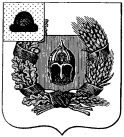 Администрация Александро-Невского городского поселения Александро-Невского муниципального районаРязанской областиПОСТАНОВЛЕНИЕО создании общественной комиссии по рассмотрению заявок и оценке предложений граждан, организаций о включении дворовой территории, общественной территории Александро-Невского городского поселения Александро-Невского муниципального района Рязанской области в муниципальную программу  «Формирование современной городской среды Александро-Невского городского поселения на 2018-2022 годы»В целях рассмотрения и оценки предложений заинтересованных лиц о включении дворовой территории, общественной территории  Александро-Невского городского поселения Александро-Невского муниципального района Рязанской области в муниципальную программу Александро-Невского городского поселения Александро-Невского муниципального района Рязанской области в муниципальную программу  «Формирование современной городской среды Александро-Невского городского поселения на 2018-2022 годы», администрация Александро-Невского городского поселения ПОСТАНОВЛЯЕТ:1. Создать общественную комиссию по рассмотрению заявок и оценке предложений граждан, организаций о включении дворовой территории, общественной территории Александро-Невского городского поселения Александро-Невского муниципального района Рязанской области в муниципальную программу Александро-Невского городского поселения Александро-Невского муниципального района Рязанской области в муниципальную программу  «Формирование современной городской среды Александро-Невского городского поселения на 2018-2022 годы» (приложение № 1).2. Утвердить Положение об общественной комиссии по рассмотрению заявок и оценке предложений граждан, организаций о включении дворовой территории, общественной территории Александро-Невского городского поселения Александро-Невского муниципального района Рязанской области в муниципальную программу  «Формирование современной городской среды Александро-Невского городского поселения на 2018-2022 годы»  (приложение № 2).Врио главы администрации Александро-Невского городского                                                                                               И.В.ФомашинаПриложение № 1к постановлению администрацииАлександро-Невского городского поселенияот 19.09.2017 г. № 206О создании общественной комиссии по рассмотрению и оценке предложений граждан, организаций о включении дворовой территории, общественной территории Александро-Невского городского поселения Александро-Невского муниципального района Рязанской области в муниципальную программу  «Формирование современной городской среды Александро-Невского городского поселения на 2018-2022 годы»Приложение № 2к постановлению администрацииАлександро-Невского городского поселенияот 19.09.2017 г. № 206ПОЛОЖЕНИЕоб общественной комиссии по рассмотрению и оценке предложений граждан, организаций о включении дворовой территории, общественной территории Александро-Невского городского поселения Александро-Невского муниципального района Рязанской области в муниципальную программу  «Формирование современной городской среды Александро-Невского городского поселения на 2018-2022 годы»1. Общественная комиссия по рассмотрению и оценки предложений граждан, организаций о включении в муниципальную программу «Формирование современной городской среды Александро-Невского городского поселения на 2018-2022 годы» (далее – Комиссия) создается для формирования адресного перечня дворовых территорий, общественных территорий в целях реализации муниципальной программы «Формирование современной городской среды Александро-Невского городского поселения на 2018-2022 годы».Состав комиссии формируется администрацией Александро-Невского городского поселения и должен составлять не менее 7 человек.2. Комиссия осуществляет свою деятельность в соответствии с настоящим Положением.3. Руководство Комиссией осуществляет председатель Комиссии, а в его отсутствие – заместитель председателя Комиссии.4. Заседание Комиссии правомочно, если на нем присутствует более 50 процентов общего числа ее членов. Каждый член Комиссии имеет один голос.5. Решения Комиссии принимаются простым большинством голосов членов Комиссии, принявших участие в ее заседании. При равенстве голосов голос председателя Комиссии является решающим.6. Комиссия в соответствии с критериями, определенными порядком и сроком представления, рассмотрения и оценки предложений заинтересованных лиц о включении дворовых территорий, общественных территории в муниципальную программу (подпрограмму) «Формирование современной городской среды Александро-Невского городского поселения на 2018-2022 годы», утвержденную постановлением администрации Александро-Невского городского поселения от 19 сентября 2017 г. № 205, Положением о комиссии по рассмотрению и оценки предложений граждан, организаций о включении в муниципальную программу «Формирование современной городской среды Александро-Невского городского поселения на 2018-2022 годы», осуществляет оценку представленных на рассмотрение предложений.7. На заседаниях Комиссии могут присутствовать представители участников отбора дворовых территорий и иных наиболее посещаемых территорий (далее – отбор). Полномочия указанных представителей подтверждаются документально в соответствии с действующим законодательством Российской Федерации.8. Комиссия вправе в целях подтверждения достоверности представленного акта обследования дворовой территории, общественной территорий, осуществлять осмотр этих территорий с выездом на место.9. В случае установления недостоверности информации, содержащейся в документах, представленных участником отбора, в том числе после осуществления Комиссией выездного заседания, Комиссия обязана отстранить такого участника от участия в отборе.10. Решения Комиссии в день их принятия оформляются протоколом заседания Комиссии, который подписывают члены Комиссии, принявшие участие в заседании Комиссии. Не допускается заполнение протокола заседания Комиссии карандашом и внесение в него исправлений. Протокол заседания Комиссии ведет секретарь Комиссии. Протокол заседания Комиссии составляется в двух экземплярах, один из которых остается в Комиссии.11. На основании решения Комиссии об оценке представленных участниками отбора дворовых территорий, общественных территорий и принятия решения о включении или об отказе включения в муниципальную программу по «Формирование современной городской среды Александро-Невского городского поселения на 2018-2022 годы» администрацией Александро-Невского городского поселения формируется указанная муниципальная программа.12. Протокол рассмотрения и оценки заявок на участие в отборе подписывается всеми членами Комиссии, присутствовавшими на заседании Комиссии, и размещается на официальном сайте муниципального образования Александро-Невского городского поселения  информационно-телекоммуникационной сети Интернет и в информационном бюллетене Александро-Невского городского поселения.   от  19 сентября 2017 г.                    р.п. Александро-Невский                                       №  206Блохина Е.В.Глава администрации  Александро-Невского   городского поселения – председатель Комиссии;Сугакова Е.А.Специалист администрации Александро-Невского городского поселения, депутат Совета депутатов Александро-Невского городского поселения –  секретарь Комиссии.Члены комиссии:Объедкова Н.К.Первый заместитель главы Александро-Невского муниципального района, секретарь местного отделения Партии «ЕДИНАЯ РОССИЯ» Александро-Невского района, (по согласованию);Попов В.В.Секретарь местного отделения КПРФ (по согласованию);Свиридов В.В.Зам. начальника отдела градостроительства и архитектуры администрации Александро-Невского муниципального района (по согласованию);Шашкина В.В.Председатель районного Совета ветеранов (по согласованию); Шашкина О.И.Член общественного совета МКД по ул. Солнечная